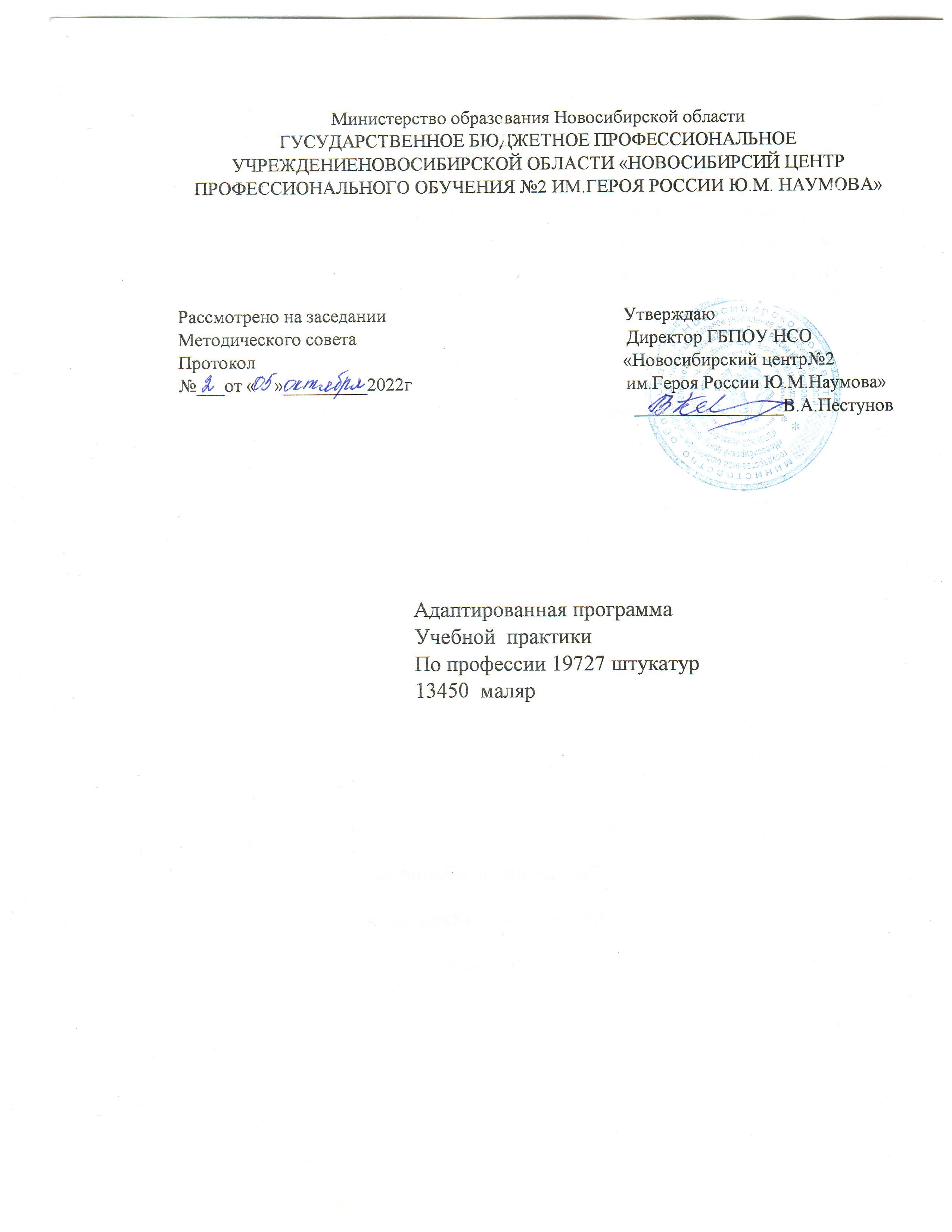 АДАПТИРОВАННАЯ РАБОЧАЯ ПРОГРАММА УЧЕБНОЙ ПРАКТИКИ ПО ОСНОВНОЙ ПРОГРАММЕ ПРОФЕССИОНАЛЬНОГО ОБУЧЕНИЯпо профессии 19727 штукатур,13450 маляр2022гПАСПОРТ АДАПТИРОВАНОЙ РАБОЧЕЙ ПРОГРАММЫ УЧЕБНОЙ ПРАКТИКИПрограмма практики направлена на освоение профессиональных компетенций:19727 штукатур,13450малярВ ходе освоения программы практики обучающиеся должен получить практический опыт: выполнение оштукатуривания поверхностей, ремонта ранее оштукатуренных поверхностейуметь: - подготовить необходимые материалы для выполнения оштукатуривания поверхностей; -выполнение и ремонт ранее оштукатуренных поверхностей средней сложности; -выполнять оштукатуривание различных поверхностей Место проведение учебной практики учебные мастерскиеСОДЕРЖАНИЕ ПРОГРАММЫУЧЕБНОЙ ПРАКТИКИКОНТРОЛЬ И ОЦЕНКА РЕЗУЛЬТАТОВ ОСВОЕНИЯ ПРОГРАММЫ ПРАКТИКИКодНаименование трудовой функцииА/01.21Подготовка поверхностей под оштукатуривание.А/02.3Приготовление штукатурных растворов и смесейА/03.4Выполнение штукатурных работ по отделке внутренних и наружных поверхностей зданий и сооруженийА/04.4Ремонт штукатуркиКодНаименование трудовой функции                                    Виды работОбъём  часов                                  ПЕРВЫЙ КУРСРаздел№1 Подготовка поверхностей под оштукатуривание.Тема 1. Инструктаж по технике безопасности.-средства индивидуальной защита; -подготовка и организация рабочего места каменщика6Тема 2. Ознакомление с ручным инструментом штукатура-инструмент для штукатурных работ;  -приспособления для штукатурных работ-Леса и подмости18Тема 3. Подготовка поверхностей под оштукатуривание -подготовка кирпичных поверхностей -подготовка бетонных поверхностей-подготовка деревянных поверхностей-подготовка разнородных поверхностей48Раздел № 2 Приготовление штукатурных растворов и смесейТема 4. Приготовление растворов для штукатурных работ-Приготовление растворов для обрызга-Приготовление растворов для грунта-Приготовление растворов для накрывки-Приготовление сложных растворов24Раздел № 3 Выполнение штукатурных работ по отделке внутренних и наружных поверхностей зданий и сооруженийТема 5. Приёмы выполнения основных операций штукатурных работ-Приемы набрасывания раствора слева на право-Приемы набрасывания раствора справа налево-Приемы набрасывания раствора от пояса до головы-Приемы набрасывания раствора на потолок «на себя»-Приемы набрасывания раствора на потолок «от себя»96Проверочная работа 12Итого первый семестр204                          Второй семестрТема 5. Приёмы выполнения основных операций штукатурных работ-Приемы намазывания раствора на стену-Приемы намазывания раствора на потолок12Тема 6. Нанесение раствора на поверхность с последующим разравниванием- нанесение раствора мастерком и разравнивание полутерком-нанесение раствора мастерком и разравнивание правилом12Тема 7. Затирка и заглаживание поверхности-затирка поверхности с помощью терки-заглаживание раствора с помощью гладилки12Тема 8. Выполнение технологических операций при выполнении простой штукатурки-Подготовка поверхности-Нанесение слоя обрызг-нанесение слоя грунт-разравниение грунта полутерком-разравниение грунта правилом-выверка грунта- затирка поверхности-Проверка качества48Тема 9. Выполнение технологических операций при выполнении улучшенной штукатурки-подготовка поверхности-провешивание поверхности-нанесение слоя обрызг-нанесение слоя грунт-разравниение грунта полутерком-разравниение грунта правилом-нанесение накрывки- затирка поверхности-проверка качества54Тема 10. Выполнение технологических операций при выполнении высококачественной штукатурки-подготовка поверхности-провешивание поверхности-нанесение слоя обрызг-нанесение слоя грунт-нанесение второго слоя грунта-разравниение грунта -нанесение накрывки- затирка поверхности-проверка качества54Тема 11. Оштукатуривание оконных и дверных проёмов-определение угла рассвета-нанесение раствора с последующим разравниванием12Тема 12. Оштукатуривание колонн, пилястр и ниш с разделкой углов-провешивание поверхности-крепление правил-нанесение раствора с последующим разравниванием-затирка поверхности и проверка качества24Проверочная работа     12Итого за 2 семестр       240                                       Всего за первый курс       444                ВТОРОЙ КУРСРаздел № 4 Ремонт штукатуркиТема 13. Выполнение ремонта ранее оштукатуренных поверхностей-техника безопасности-определение объемов работ-подготовка инструментов и приспособлений-подготовка лесов и подмостей-осмотр, простукивание для выявления дефектов-подготовка материалов-подготовка поверхностей-приготовление растворов и смесей-выполнение ремонтных работ-затирка поверхности-проверка качества выполненных работ240всего474                                    Виды работОбъём  часов                                  ВТОРОЙ КУРСРаздел №1 Очистка поверхностей и предохранение от набрызгов краскиТема 1. Безопасность труда и пожарная безопасность в учебной мастерской6Тема 2. Ознакомление с ручным инструментом маляра-инструмент для малярных работ;  -приспособления для малярных работ6Тема 3. Подготовка поверхностей под окрашивание -подготовка кирпичных поверхностей -подготовка бетонных поверхностей-подготовка деревянных поверхностей-подготовка разнородных поверхностей12Раздел № 2 Протравливание и обработка поверхностейТема 4. Протравливание новых поверхностейПодбор составов и инструментов, нанесение на поверхность12Тема 5.Протравливание ранее оштукатуренных поверхностейПодбор составов и инструментов, нанесение на поверхность12Раздел № 3 Шпатлевание поверхностей вручнуюТема 6. Приготовление шпатлевочных составов Подбор инструментов для различных видов работ,подготовка шпатлевки6Тема 7. Приёмы выполнения шпатлеванияНанесение шпаклёвочного раствора на поверхности различными способами12Раздел № 4 Грунтование и шлифование поверхностейТема 8. Выполнение грутовки поверхностейОпределение объемов;Подготовка поверхности;Приготовление грунтовки;Нанесение грунтовки на поверхность;Проверка качества.12Тема 9. Выполнение способов шлифовки поверхностейОпределение объемов;Подготовка поверхности;Выполнение шлифовки ручным и механизированным способом;Проверка качества.18Проверочная работа 12Итого первый семестр108                          Второй семестрРаздел № 5 Подготовка стен и материалов к оклеиванию обоямиТема 10. Подготовка поверхностей под оклеивание обоямиОпределение объемов;Подготовка поверхности;Нанесение шпаклевки;Шлифование;Нанесение грунтовки на поверхность;Проверка качества.6Тема 11. Подготовка материаловОпределение объемов;Подготовка грунтовки;Подготовка клеевых составов;6Тема 12. Оклеивание обоевРаскрой обоев;Оклеивание обоев6Раздел № 6. Шпатлевание и грунтование поверхностей механизированным способомТема 13 Выполнение  работ механизированным способомОпределение объемов;Подбор инструментов,подготовка шпатлевки;Подготовка поверхности;Приготовление грунтовки;Нанесение грунтовки на поверхность;Проверка качества.6Раздел № 7. Окрашивание поверхностейТема 14. Окрашивание поверхности водными составамиОпределение объемов;Подбор инструментов, Подготовка поверхности;Нанесение окрасочного состава;Проверка качества.12Тема 15. Окрашивание поверхности неводными составамиОпределение объемов;Подбор инструментов, Подготовка поверхности;Нанесение окрасочного состава;Проверка качества.12Раздел № 8. Оклеивание поверхностей обоями простыми или средней плотности и тканямиТема 16. Выполнение оклеивания обоямиОпределение объемов;Подбор инструментов,Подготовка поверхности;Подготовка клеевых составов;Оклеивание обоями;Проверка качества12Проверочная работа     12Итого за 2 семестр      72 Всего за второй курс180Результаты  обучения(освоение  профессиональные   компетенции)Основные  показатели  оценки  результатаПК  1.Подготовка поверхностей под оштукатуривание-выбор   инструментов, приспособлений и инвентарь для штукатурных работ в соответствии с видами работ;-подбор   требуемых   материалов в соответствии с технологией;-организация   рабочего места в соответствии с видом работ; -создание   безопасных   условий   труда   при выполнении работ;ПК 2. Приготовление штукатурных растворов и смесей:-Производить дозировку компонентов штукатурных растворов и сухих строительных в соответствии с заданной рецептурой;-Перемешивать компоненты штукатурных растворов и смесей;-Применять электрифицированное и ручное оборудование и инструмент;-Применять средства индивидуальной защиты;ПК  3. Выполнение штукатурных работ по отделке внутренних и наружных поверхностей зданий и сооружений- Нанесение штукатурных растворов на внутренние и наружные поверхности зданий и сооружений; - Выполнение насечек при оштукатуривании в несколько слоев; - Армирование штукатурных слоев сетками;- Выравнивание и подрезка штукатурных растворов, нанесенных на поверхности;-Заглаживание и структурирование штукатурки;-Нанесение накрывочных слоев;ПК 4. Ремонт штукатурки- Оценка состояния и степени повреждения ремонтируемой штукатурки; - Удаление отслаиваемого или поврежденного штукатурного слоя; - Подготовка поврежденных участков;-Приготовление ремонтных растворов;- Оштукатуривание поврежденных участков штукатурки;